Prot. n° 7121						Quinto di Treviso, 11 maggio 2016OGGETTO: autorizzazione dipendente PERAZZI ROBERTA CLARA a svolgimento incarico rilevatore per indagine Istat “Famiglia, soggetti sociali, ciclo di vita” presso il Comune di  Quinto di Treviso.IL RESPONSABILE DEL SERVIZIO I°	Vista la richiesta della dipendente PERAZZI ROBERTA CLARA, pervenuta al prot. n 5615 in data 13/04/2016, con la quale chiede di partecipare alla selezione interna per l’attribuzione dell’incarico, presso il Comune di Quinto di Treviso, di rilevatore per l’indagine Istat su “Famiglia, soggetti sociali, ciclo di vita”;	Precisato che:Tali prestazioni dovranno svolgersi al di fuori dell’orario di servizio, e dovranno essere funzionali e conciliabili con le esigenze complessive di questo Ente;Tali prestazioni soggiacciono alle prescrizioni dell’art. 53 del D.Lgs. 165/2001;PRENDE ATTO che la dipendente PERAZZI ROBERTA CLARA svolgerà l’incarico occasionale in qualità di rilevatore per l’indagine ISTAT “ FAMIGLIA, SOGGETTI SOCIALI, CICLO DI VITA” presso il Comune di Quinto di Treviso, come da richiesta di cui in premessa.Il Responsabile del Servizio I°Dr.ssa Patrizia Piovan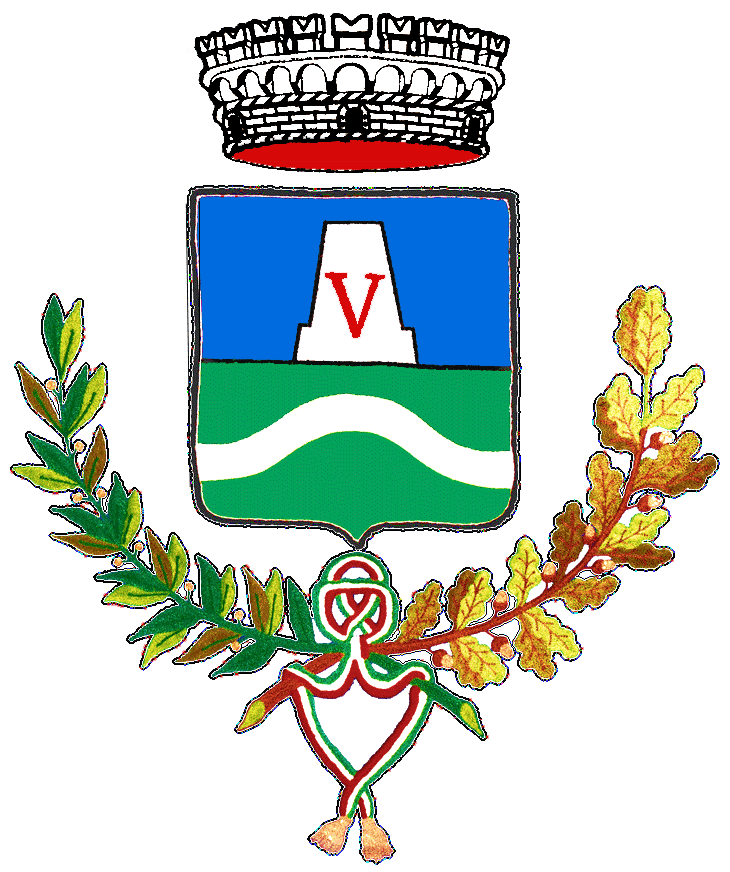 COMUNE DI QUINTO DI TREVISOPROVINCIA DI TREVISOP.zza Roma, 2 – 31055 Quinto di Treviso TV – Tel. 0422/472315 Fax 472380Codice Fiscale 80008290266 P.Iva 01253020265www.comune.quintoditreviso.tv.ite-mail: segreteria.comune.quintoditreviso.tv@pecveneto.itSETTORE I  -  AFFARI GENERALI, TRIBUTI E PERSONALEServizio Personale